PORTARIA N° 018/2022, DE 06 DE JUNHO DE 2022.O Diretor-Presidente da Fundação de Articulação e Desenvolvimento de Políticas Públicas para Pessoas com Deficiência e com Altas Habilidades no Rio Grande do Sul – FADERS, no uso de suas atribuições legais, previstas na Lei 14.321/2013 e no Decreto 41.766/2002. Processo Administrativo n° 17/2855-0000148-5 - FPE 1825.RESOLVE: Artigo 1°- Designar a empregada CLARISSA ALLIATI BELEZA, ID 3021890-01, ANALISTA – PEDAGOGA e o empregado JORGE LUIZ PIRES FELIZARDO, ID 3012158-01, ANALISTA – MÉDICO como fiscal administrativo do Termo de Cooperação n° 001/2022 celebrado com a Secretaria Estadual da Saúde do Rio Grande do Sul através do Hospital Psiquiátrico São Pedro  conforme Processo Administrativo n° 17/2855-0000148-5 e cadastro FPE 1825.Artigo 2° - Esta Portaria entra em vigor na data de sua publicação.Cumpra-se e publique-se.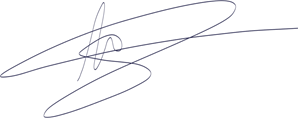 Marco Antônio LangDiretor-Presidente